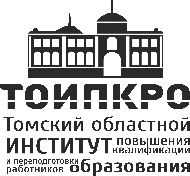 Областное государственное бюджетное учреждение дополнительного профессионального образования «Томский областной институт повышения квалификации и переподготовки работников образования» (ТОИПКРО)634034 г. Томск, ул. Пирогова,10, телефон (3822) 90-79-89, факс (3822) 90-20-31Уважаемые коллеги!Областное государственное бюджетное учреждение дополнительного профессионального образования «Томский областной институт повышения квалификации и переподготовки работников образования» объявляет набор на курсы повышения квалификации по теме «Формирование инженерного образовательного пространства в образовательной организации» для руководителей, заместителей руководителя и педагогических работников образовательных организаций в форме стажировки (далее – стажировка). Примерная программа стажировки в приложении 1.Стажировка пройдет в период с 16 по 20 апреля 2024 года в г. Псков. Объем стажировки – 28 академических часов. Стоимость стажировки составляет 19 700 рублей, куда входит образовательная и экскурсионная программа. Проживание, питание и трансфер за счет слушателя.   Необходимые документы для зачисления на стажировку:заявление (подписанное слушателем, скан-копия) (приложение 2);скан-копия паспорта (1-2 стр. + прописка);скан-копия диплома об образовании (высшее или среднее специальное);скан-копия свидетельства о смене фамилии (если в паспорте и дипломе разные);скан-копия СНИЛС.Документы необходимо направить по адресу электронной почты: aos@toipkro.ru (Аксиненко Ольга Сергеевна) в срок до 20 марта 2024 года.Координаторы стажировки: Иванова Ольга Георгиевна, заведующий центром непрерывного повышения профессионального мастерства педагогических работников ТОИПКРО, +7 (3822) 90-20-40, +7 913-129-85-89; Аксиненко Ольга Сергеевна, тьютор центра непрерывного повышения профессионального мастерства педагогических работников ТОИПКРО, +7 (3822) 90-20-47, +7 913-118-41-01.И.о. ректора ТОИПКРО								Ю.А. ЧащинаЧащина Юлия Алексеевна(3822) 90-20-54 yulia25ch@yandex.ruИванова Ольга Георгиевна (3822) 90-20-40 oldin071@bk.ru Приложение 1Проект программы стажировки по теме «Формирование инженерного образовательного пространства в образовательной организации»г. ПсковМБДОУ «Детский сад общеобразовательного вида с приоритетным осуществлением социально-личностного развития детей №26 «Ласточка». Представление опыта работы по развитию детей дошкольного возраста в направлениях: робототехника, маленький техник лего-конструктор.МБОУ «Гимназия №29». Представление работы школьного Технопарка, а также инструментов развития инженерного мышления обучающихся.МБОУ «Псковская инженерно-лингвистическая гимназия». Представление системы сопровождения «инженерного выбора»: программа «Профессия и карьера» и профориентационная работа; сопровождение педагогов; взаимодействие с родителями обучающихся; применение инструментов развития инженерного мышления обучающихся; реализация годового круга работы школьного Технопарка; проведение марафона предприимчивости – формы организации «инженерной активности» обучающихся и педагогов.АНО ДПО «Центр образования и воспитания детей и молодежи», детский технопарк «Кванториум Псков». Представление работы по обучению пилотированию квадрокоптеров и работе в симуляторах, созданию виртуальных пространств и хайтека, применение нейросетей.Приложение 2Ректору ТОИПКРОЗамятиной Оксане Михайловне_______________________________________________________________________________________(ФИО полностью)ЗаявлениеПрошу зачислить на обучение по дополнительной профессиональной программе повышения квалификации/по дополнительной профессиональной программе переподготовкиНужное подчеркнутьНаименование программы (тема)срок реализации с «16» апреля 2024 г. по «20» апреля 2024 г.В соответствии с Федеральным законом от 27.07.2006 № 152-ФЗ «О персональных данных» для обеспечения моего обучения даю согласие ТОИПКРО (ОГРН 1027000873855, ИНН 7018017520, г.Томск, ул.Пирогова,10) на сбор, систематизацию, накопление, хранение, уточнение (обновление, изменение), использование, предоставление, доступ (в случаях прямо предусмотренных действующим законодательством РФ с соблюдением требований локальных нормативных актов ТОИПКРО), обезличивание, блокирование, уничтожение, удаление следующих моих персональных данных: фамилию, имя, отчество; СНИЛС, номер основного документа, удостоверяющего его личность, сведения о дате выдачи указанного документа и выдавшем его органе; сведения о смене фамилии, имени, отчества; дата и место рождения; адрес проживания; адрес регистрации; сведения о месте или местах работы и должности; телефон; адрес электронной почты; сведения документа или документов об образовании и (или) о квалификации; сведения документа или документов об обучении с использованием неавтоматизированных и автоматизированных средств обработки в целях регистрации сведений, необходимых для оказания услуг в области дополнительного профессионального образования. Я утверждаю, что ознакомлен с локальными нормативными актами ТОИПКРО, устанавливающими порядок обработки персональных данных, а также с моими правами и обязанностями в этой области. Согласие вступает в силу со дня его подписания и действует в течение неопределенного срока. Согласие может быть отозвано мною в любое время на основании моего письменного заявления.С информацией о ТОИПКРО, лицензией на право ведения образовательной деятельности, уставом, сведениями об образовательной программе, правилами приема на обучение по дополнительным профессиональным программам и другими локальными нормативными актами ТОИПКРО ознакомлен(а).№Руководителям муниципальных органов, осуществляющих управление в сфере образованияРуководителям образовательных организаций подведомственных Департаменту общего образования Томской областина №ототРуководителям муниципальных органов, осуществляющих управление в сфере образованияРуководителям образовательных организаций подведомственных Департаменту общего образования Томской областиО проведении стажировки в             г. ПсковО проведении стажировки в             г. ПсковО проведении стажировки в             г. ПсковО проведении стажировки в             г. ПсковО проведении стажировки в             г. ПсковРуководителям муниципальных органов, осуществляющих управление в сфере образованияРуководителям образовательных организаций подведомственных Департаменту общего образования Томской области«Формирование инженерного образовательного пространства в образовательной организации»Дата рожденияТелефонСНИЛСПаспорт серия               №                         кем выдан:                                                                                       дата выдачи:Адрес Образование (уровень профессионального образования (высшее, среднее), наименование образовательной организации, год окончания)Место работы (наименование организации в соответствии с Уставом)ДолжностьСостою в кадровом резервеДа/нетE-mail______________________(дата)______________________(подпись)______________________(расшифровка)______________________(дата)______________________(подпись)______________________(расшифровка)______________________(дата)______________________(подпись)______________________(расшифровка)